MODULO GIOCATORI A DISPOSIZIONE – SERIE A A2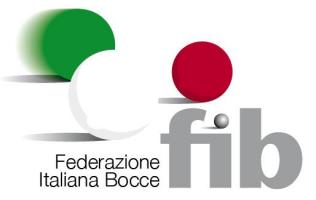 FEDERAZIONE ITALIANA BOCCE
SPECIALITÀ VOLO
VIA VITORCHIANO 113/115 – 00189 ROMAtecnico@federbocce.it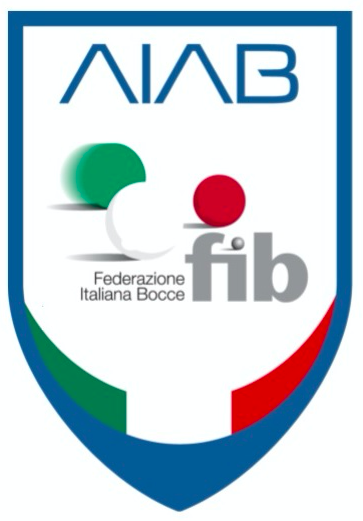 SOCIETA’COMITATODATASERIEINCONTRONCOGNOME E NOMECATU21TESSERANCOGNOME E NOMECATU21TESSERA172839410511612PROVACAMPOATLETICOMBINATOPRIMA COPPIAPRIMO INDIVIDUALETERNASTAFFETTAPRIMO PRECISIONESECONDO PRECISIONEPROGRESSIVO 6PROGRESSIVO 3SECONDA COPPIASECONDO INDIVIDUALETERZO INDIVIDUALETERZA COPPIAALLENATORE TECNICOTESSERAFIRMAVICE ALLENATORETESSERADIRIGENTE ACCOMPAGNATORETESSERAFIRMACOLLABORATORETESSERA